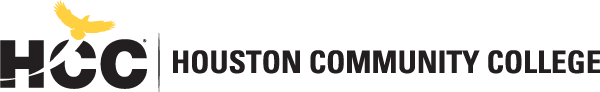 Division of Social and Behavioral Sciences Psychology Departmenthttp://www.hccs.edu/programs/areas-of-study/social--behavioral-sciences/psychology/ Instructor Contact InformationPlease feel free to contact me concerning any problems that you are experiencing in this course.  Your performance in my class is very important to me.  I am available to hear your concerns and just to discuss course topics.Instructor’s Preferred Method of ContactWhat’s Exciting About This CourseMy Personal WelcomePrerequisites and/or Co-RequisitesThe minimum requirements for enrollment in PSYC 2314 are as follows: (1) completed and passed PSYC 2301; (2) and satisfied the requirements for college-level reading and writing skills (or take INRW 0420 or ESOL 0360 as a co-requisite). If you have enrolled in this course without having satisfied these prerequisites, you are at higher risk of failure or withdrawal than students who have done so, and you should carefully read and consider the repeater policy in the HCC Student Handbook.Canvas Learning Management SystemThis course will use Canvas (https://eagleonline.hccs.edu) to supplement in-class assignments, exams, and activities.  HCCS Open Lab locations may be used to access the Internet and Eagle Online Canvas.  It is recommended that you USE FIREFOX OR CHROME AS YOUR BROWSER. HCC Online Information and PoliciesAlthough this is an in-person class, I encourage you to visit the HCC Online information pages. They contain a great deal of useful information about using Canvas. Here is the link to HCC Online: http://www.hccs.edu/online/.Scoring Rubrics, Assignment Instructions, etc.Look in Eagle Online Canvas for the scoring rubrics for assignments, assignment instructions, exam instructions, and other information to assist you in the course.  https://eagleonline.hccs.edu/login/ldapInstructional MaterialsTextbook InformationTemporary Free Access to E-BookStudents can get free access to a digital version of the textbook for a limited period of time. Here’s how to get access.  Other Instructional ResourcesTutoringHCC provides free, confidential, and convenient academic support, including writing critiques,  to HCC students in an online environment and on campus. Tutoring is provided by HCC personnel in order to ensure that it is contextual and appropriate. Visit the HCC Tutoring Services website for services provided.LibrariesThe HCC Library System consists of 9 libraries and 6 Electronic Resource Centers (ERCs) that are inviting places to study and collaborate on projects. Librarians are available both at the libraries and online to show you how to locate and use the resources you need. The libraries maintain a large selection of electronic resources as well as collections of books, magazines, newspapers, and audiovisual materials. The portal to all libraries’ resources and services is the HCCS library web page at http://library.hccs.edu.Supplementary InstructionSupplemental Instruction is an academic enrichment and support program that uses peer-assisted study sessions to improve student retention and success in historically difficult courses. Peer support is provided by students who have already succeeded in completion of the specified course, and who earned a grade of A or B. Find details at http://www.hccs.edu/resources-for/current-students/supplemental-instruction/.Course OverviewPSYC 2314 is a study of social, emotional, cognitive and physical factors and influences of a developing human from conception to death. (PSYC 2314 is included in the Psychology Field of Study.)Core Curriculum Objectives (CCOs)PSYC 2301, PSYC 2314, PSYC 2316, and PSYC 2319 satisfy the social science requirement in the HCCS core curriculum. The HCCS Psychology Program Committee has specified that these courses address the core objectives as follows:Critical Thinking: Students will demonstrate the ability to engage in inquiry and analysis, evaluation and synthesis of information, and creative thinking by completing a written assignment such as a book report, research paper, or essay.Communication Skills: Students will demonstrate effective development, interpretation and expression of ideas through written, oral, and visual communication by completing a written assignment such as a book report, research paper, or essay.Quantitative and Empirical Literacy: Students will demonstrate the ability to draw conclusions based on the systematic analysis of topics using observation, experiment, and/or numerical skills by completing textbook reading assignments, completing assignments, and answering questions on quizzes and exams.Social Responsibility: Students will demonstrate cultural self-awareness, intercultural competency, civil knowledge, and the ability to engage effectively in regional, national, and global communities by completing textbook reading assignments, completing assignments, and answering questions on quizzes and exams.Program Student Learning Outcomes (PSLOs)Can be found at: http://www.hccs.edu/programs/areas-of-study/social--behavioral-sciences/psychology/ Course Student Learning Outcomes (CSLOs)Upon completion of PSYC 2314, students will be able toDemonstrate knowledge of concepts, facts, and theoretical perspectives in the major sub-fields of psychology.Define and identify the research methods used in psychology, including the strengths and weaknesses of each method.Demonstrate knowledge of and identify concepts related to personal development and the development and behavior of others.Apply psychological concepts to the solution of issues and problems including ethics, coping with stressful events, health and wellness, parenting, learning, memory, and /or evaluation of media presentations.Learning ObjectivesLearning Objectives for each CSLO can be found at Learning Objectives for PSYC 2314Student SuccessExpect to spend at least twice as many hours per week outside of class as you do in class studying the course content.  Additional time will be required for written assignments.  The assignments provided will help you use your study hours wisely.  Successful completion of this course requires a combination of the following:Reading the textbookAttending class in person and/or onlineCompleting assignmentsParticipating in class activitiesThere is no short cut for success in this course; it requires reading (and probably re-reading) and studying the material using the course objectives as your guide.Instructor and Student ResponsibilitiesAs your Instructor, it is my responsibility to:Provide the grading scale and detailed grading formula explaining how student grades are to be derivedFacilitate an effective learning environment through learner-centered instructional techniquesProvide a description of any special projects or assignmentsInform students of policies such as attendance, withdrawal, tardiness, and make upProvide the course outline and class calendar which will include a description of any special projects or assignmentsArrange to meet with individual students before and after class as requiredAs a student, it is your responsibility to:Attend class in person and/or onlineParticipate actively by reviewing course material, interacting with classmates, and responding promptly in your communication with meRead and comprehend the textbookComplete the required assignments and examsAsk for help when there is a question or problemKeep copies of all paperwork, including this syllabus, handouts, and all assignmentsBe aware of and comply with academic honesty policies in the HCCS Student Handbook Assignments, Exams, and ActivitiesPlease carefully review all of the information in this section and don’t hesitate to ask questions if anything is unclear to you. Be assured that I have thoughtfully designed all of the assignments, exams, and activities in this course to enable you to learn the material and to be successful. By providing due dates, I am helping you stay on track and accomplish your goal of getting the best grade you can in this course. Written Assignment(s) (200 pts)ExamsIn-Class ActivitiesOther Assignments and Activities (40 Bonus Pts)Comprehensive Final Exam There will be a comprehensive final exam in this course.    Students who are absent from the final exam must discuss their absence with the instructor in advance or within 24 hours afterward. Grading Formula Incomplete PolicyIn order to receive a grade of Incomplete (“I”), a student must have completed at least 85% of the work in the course. In all cases, the instructor reserves the right to decline a student’s request to receive a grade of Incomplete.HCC Grading Scale can be found on this site under Academic Information: http://www.hccs.edu/resources-for/current-students/student-handbook/ Course CalendarSyllabus and Calendar ModificationsThe instructor reserves the right to modify the syllabus and/or course calendar at any time during the semester and will promptly notify students in writing, typically by e-mail, of any such changes.Instructor’s Practices and ProceduresMissed AssignmentsAcademic IntegrityStudents are responsible for conducting themselves with honor and integrity in fulfilling course requirements. Penalties and/ or disciplinary proceedings may be initiated by college district officials against a student accused of scholastic dishonesty. “Scholastic Dishonesty” includes, but is not limited to, cheating on a test, plagiarism and collusion. Any instance of scholastic dishonesty may be reported to the Maxiant system. Possible punishments for scholastic dishonesty include a grade of “0” or “F” on the particular assignment, failure in the course, and/or recommendation for probation or dismissal from the college district. A recommendation for suspension or expulsion will be referred to the college Dean of Students for disciplinary disposition. Students have the right to appeal the decision.Here’s the link to the HCC information about academic integrity (Scholastic Dishonesty and Violation of Academic Scholastic Dishonesty and Grievance): http://www.hccs.edu/about-hcc/procedures/student-rights-policies--procedures/student-procedures/ Attendance PolicyStudent ConductInstructor’s Course-Specific InformationElectronic DevicesPsychology Program InformationVisit the Psychology Program Pages on the HCC Learning Web for information about our faculty and courses. You will also find information about majoring in psychology.Psychology Field of StudyThe Field of Study curriculum for Psychology is an 18-credit-hour set of lower division courses that must be applied to a bachelor’s degree in Psychology, regardless of degree designation. If a student successfully completes a field of study for an established degree program, the student may transfer that block of courses for full academic credit. The transferred field of study courses must be substituted for the receiving institution’s lower-division requirements for the discipline degree program into which the student transfers. If a student completes only part of the field of study, then credit for those courses must also apply toward the major.PSYC 2301 General PsychologyPSYC 2314 Lifespan Growth & DevelopmentPSYC 2317 Statistical Methods in PsychologyPSYC 2319 Social PsychologyPSYC 2320 Abnormal PsychologyPSYC 2330 Biological PsychologyAssociate in Science in PsychologyHCC students may earn an Associate in Science (A.S.) degree in psychology by completing the approved degree plan (https://learning.hccs.edu/programs/psychology/majoring-in-psychology-1).Student OrganizationsPsi Kappa All students are invited to join Psi Kappa, an organization that can help students learn about psychology outside the classroom, serve the community, meet students in other PSYC classes, interact with PSYC faculty, and learn leadership skills. Psi BetaHCC has an active chapter of Psi Beta: National Honor Society in Psychology for Community and Junior Colleges. To learn more about this organization visit the Psi Beta website. For information about the HCC chapter, visit the Psi Beta page on the HCC Learning Web.HCC Foundation: Psychology Achievers ScholarshipTo be eligible for the $125 per semester Psychology Achievers Scholarship, a student must (1) meet all HCC Foundation criteria for scholarship eligibility, and (2) make an A in either PSYC 2301 or PSYC 2314.HCC PoliciesHere’s the link to the HCC Student Handbook http://www.hccs.edu/resources-for/current-students/student-handbook/   In it you will find information about the following:Academic InformationAcademic SupportAttendance, Repeating Courses, and WithdrawalCareer Planning and Job SearchChildcaredisAbility Support ServicesElectronic DevicesEqual Educational OpportunityFinancial Aid TV (FATV)General Student ComplaintsGrade of FXIncomplete GradesInternational Student ServicesHealth AwarenessLibraries/BookstorePolice Services & Campus SafetyStudent Life at HCCStudent Rights and ResponsibilitiesStudent ServicesTestingTransfer PlanningVeteran ServicesEGLS3The EGLS3 (Evaluation for Greater Learning Student Survey System) will be available for most courses near the end of the term until finals start.  This brief survey will give invaluable information to your faculty about their teaching.  Results are anonymous and will be available to faculty and division chairs after the end of the term.  EGLS3 surveys are only available for the Fall and Spring semesters.  EGLS3 surveys are not offered during the Summer semester due to logistical constraints.http://www.hccs.edu/resources-for/current-students/egls3-evaluate-your-professors/ Campus Carry LinkHere’s the link to the HCC information about Campus Carry: http://www.hccs.edu/departments/police/campus-carry/HCC Email PolicyWhen communicating via email, HCC requires students to communicate only through the HCC email system to protect your privacy.  If you have not activated your HCC student email account, you can go to HCC Eagle ID and activate it now.  You may also use Canvas Inbox to communicate.Housing and Food Assistance for Students Any student who faces challenges securing their foods or housing and believes this may affect their performance in the course is urged to contact the Dean of Students at their college for support. Furthermore, please notify the professor if you are comfortable in doing so. This will enable HCC to provide any resources that HCC may possess.Office of Institutional EquityUse the link below to access the HCC Office of Institutional Equity, Inclusion, and Engagement (http://www.hccs.edu/departments/institutional-equity/) disAbility Services HCC strives to make all learning experiences as accessible as possible.  If you anticipate or experience academic barriers based on your disability (including mental health, chronic or temporary medical conditions), please meet with a campus Abilities Counselor as soon as possible in order to establish reasonable accommodations.  Reasonable accommodations are established through an interactive process between you, your instructor(s) and Ability Services.  It is the policy and practice of HCC to create inclusive and accessible learning environments consistent with federal and state law.  For more information, please go to http://www.hccs.edu/support-services/disability-services/ Title IXHouston Community College is committed to cultivating an environment free from inappropriate conduct of a sexual or gender-based nature including sex discrimination, sexual assault, sexual harassment, and sexual violence.  Sex discrimination includes all forms of sexual and gender-based misconduct and violates an individual’s fundamental rights and personal dignity.  Title IX prohibits discrimination on the basis of sex-including pregnancy and parental status in educational programs and activities.  If you require an accommodation due to pregnancy please contact an Abilities Services Counselor.  The Director of EEO/Compliance is designated as the Title IX Coordinator and Section 504 Coordinator.  All inquiries concerning HCC policies, compliance with applicable laws, statutes, and regulations (such as Title VI, Title IX, and Section 504), and complaints may be directed to:David Cross
Director EEO/Compliance
Office of Institutional Equity & Diversity
3100 Main
(713) 718-8271
Houston, TX 77266-7517 or Institutional.Equity@hccs.eduhttp://www.hccs.edu/departments/institutional-equity/title-ix-know-your-rights/ Office of the Dean of StudentsContact the office of the Dean of Students to seek assistance in determining the correct complaint procedure to follow or to identify the appropriate academic dean or supervisor for informal resolution of complaints. https://www.hccs.edu/about-hcc/procedures/student-rights-policies--procedures/student-complaints/speak-with-the-dean-of-students/Department Chair Contact InformationDr. Karen SaenzKaren.Saenz@hccs.edu713-718-7034PSYC 2314 Lifespan Growth & Development | Lecture | Fall 2019 | Second Start 12 Weeks (9.23-12.15.2019In-Person | | 3 Credit Hours | 48 hours per semesterInstructor:Office Phone:Office:Office Hours:HCC Email:Office Location: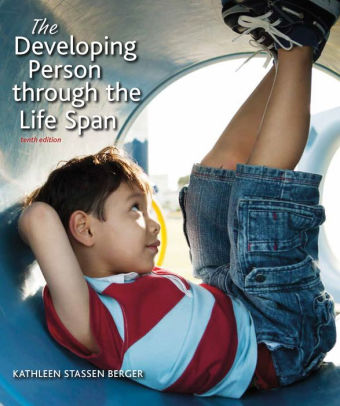 The textbook listed below is required for this course. The Developing Person through the Lifespan (10th edition) by Kathleen Berger (Macmillan).A package that contains the text as well as an access code (ISBN: 978131911533) may be purchased through the HCC Bookstore’s website. Students can use previous editions from online sour.Second StartSecond StartSecond StartWeekDatesTopic/What’s due19-24-19Chapter 119-26-19Chapter 1210-1-19Ch. 2210-3-19Ch. 2310-8-19Ch. 3310-10-19Ch. 3410-15-19Ch 4.410-17-19Ch 4.510-24-19Ch. 5510-29-19Ch. 5610-31-19Ch. 6611-5-19 Ch. 7711-7-29Ch. 7711-12-19Ch. 8811-14-19Presentations 1-3811-19-19Presentations 4-6911-21-19Presentations 7-9911-26-19Presentations 9-121011-28-19Presentations 12-151012-3-19Personations 17-181112-5-19Presentations 19-201112-15-19FINAL 12-21212